履职报告人员基本情况报告人姓  名报告人姓  名周元林周元林性别性别男出生年月1965. 11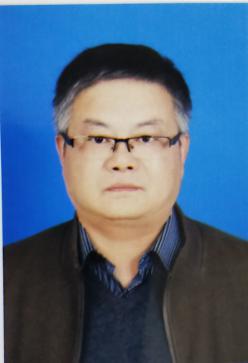 彩照民族民族汉党派党派中共党员中共党员文化程度本科彩照现任职务现任职务现任职务巢湖市安监局局长、党组书记巢湖市安监局局长、党组书记巢湖市安监局局长、党组书记巢湖市安监局局长、党组书记巢湖市安监局局长、党组书记巢湖市安监局局长、党组书记巢湖市安监局局长、党组书记简历1984.06—2008.12   庐江县工商局科员，所长，党组成员、副局长；2008.12—2010.02   巢湖市工商局法制科长；2010.02—2014.01   居巢区工商局、巢湖市工商局局长、党组书记；2014.01—2016.08   巢湖市市场监管局运行工作组副组长，巢湖市市场监管局局长、党组书记；2016.08—          巢湖市安监局局长、党组书记。1984.06—2008.12   庐江县工商局科员，所长，党组成员、副局长；2008.12—2010.02   巢湖市工商局法制科长；2010.02—2014.01   居巢区工商局、巢湖市工商局局长、党组书记；2014.01—2016.08   巢湖市市场监管局运行工作组副组长，巢湖市市场监管局局长、党组书记；2016.08—          巢湖市安监局局长、党组书记。1984.06—2008.12   庐江县工商局科员，所长，党组成员、副局长；2008.12—2010.02   巢湖市工商局法制科长；2010.02—2014.01   居巢区工商局、巢湖市工商局局长、党组书记；2014.01—2016.08   巢湖市市场监管局运行工作组副组长，巢湖市市场监管局局长、党组书记；2016.08—          巢湖市安监局局长、党组书记。1984.06—2008.12   庐江县工商局科员，所长，党组成员、副局长；2008.12—2010.02   巢湖市工商局法制科长；2010.02—2014.01   居巢区工商局、巢湖市工商局局长、党组书记；2014.01—2016.08   巢湖市市场监管局运行工作组副组长，巢湖市市场监管局局长、党组书记；2016.08—          巢湖市安监局局长、党组书记。1984.06—2008.12   庐江县工商局科员，所长，党组成员、副局长；2008.12—2010.02   巢湖市工商局法制科长；2010.02—2014.01   居巢区工商局、巢湖市工商局局长、党组书记；2014.01—2016.08   巢湖市市场监管局运行工作组副组长，巢湖市市场监管局局长、党组书记；2016.08—          巢湖市安监局局长、党组书记。1984.06—2008.12   庐江县工商局科员，所长，党组成员、副局长；2008.12—2010.02   巢湖市工商局法制科长；2010.02—2014.01   居巢区工商局、巢湖市工商局局长、党组书记；2014.01—2016.08   巢湖市市场监管局运行工作组副组长，巢湖市市场监管局局长、党组书记；2016.08—          巢湖市安监局局长、党组书记。1984.06—2008.12   庐江县工商局科员，所长，党组成员、副局长；2008.12—2010.02   巢湖市工商局法制科长；2010.02—2014.01   居巢区工商局、巢湖市工商局局长、党组书记；2014.01—2016.08   巢湖市市场监管局运行工作组副组长，巢湖市市场监管局局长、党组书记；2016.08—          巢湖市安监局局长、党组书记。1984.06—2008.12   庐江县工商局科员，所长，党组成员、副局长；2008.12—2010.02   巢湖市工商局法制科长；2010.02—2014.01   居巢区工商局、巢湖市工商局局长、党组书记；2014.01—2016.08   巢湖市市场监管局运行工作组副组长，巢湖市市场监管局局长、党组书记；2016.08—          巢湖市安监局局长、党组书记。1984.06—2008.12   庐江县工商局科员，所长，党组成员、副局长；2008.12—2010.02   巢湖市工商局法制科长；2010.02—2014.01   居巢区工商局、巢湖市工商局局长、党组书记；2014.01—2016.08   巢湖市市场监管局运行工作组副组长，巢湖市市场监管局局长、党组书记；2016.08—          巢湖市安监局局长、党组书记。